S-1) Ticari hayata karşılaşılabilen aşağıdaki tutum ve davranışlardan hangisi kul hakkına girmez?
A) Malın kusurunu gizleme
B) Eksik tart
C) Malın değerini gerçek değerinden yüksek belirlemek
D) Peşin veya taksitle satmak"... Beyazın siyaha, siyahın beyaza, Arap’ın Arap olamayan üstünlüğü  yoktur. Üstünlük ancak takva iledir”S-2) Verilen  hadisi şerif’ten aşağıdaki sonuçlardan hangisine ulaşılabilir.A) Arap olanlar Arap olmayanlardan daha üstündür.B) üstün olmak için Arap ve takva sahibi olmak gerekir.C) Beyaz tenliler siyah tenlilerden daha az takva sahibidirD) Allah’ın yanında üstün olmamız için Takva sahibi olmamız gerekir.“İnsanların kendi işledikleri (kötülükler) sebebiyle karada ve denizde bozulma ortaya çıkmıştır. Vazgeçmeleri için Allah (c.c.), yaptıklarının bazı (kötü) sonuçlarını (dünyada) onlara tattıracaktır.”S-3) Aşağıdakilerden hangisi insanların yaptıkları yanlışlardan dolayı ortaya çıkan sorunlardan biri değildir? A) Dabrika çöplerinden dolayı deniz sularının kirlenmesiB) Depremlerin olmasıC) Uzun süreli kuraklık ve çölleşmenin olmasıD)  İsraf nedeniyle kaynakların tükenmesiPeygamber Efendimiz (s.a.v.) buyuruyor ki: “Size iki emanet bırakıyorum. Bunlara sımsıkı tutunursanız  asla doğru yoldan sapmazsınız. Bunlar; .......................... ve  .......................’dirS-4) Doğruluktan ayrılmamamız için Peygamberimizin bize bıraktığı iki emanet hangi seçenekte doğru verilmiştir?A) Kur’an-ı kerim ve SünnetB) sünnet ve HadislerC) Kur’an-ı Kerim ve fıkıhD) Hadisler ve dini kitaplarS-5) Aşağıdakilerden hangisi İslam dininin korunmasını öncelikle emrettiği evrensel ilkelerden birisi değildir?
A) Din 		B) Dil          C) Mal           D) AkılBirbirinizin mallarını haksız yere yiyip tüketmeyin ve diğer insanların mallarından bir bölümünü bilerek haksızlıkla tüketmek için hukuki hilelere başvurmayın.”(Bakara / 188)S-6) Aşağıdakilerden hangisinin kul hakkı olduğu söylenemez?A) Okul masalarını çizmekB) Ekmek Kuyruğunda bekleyen kişilerin önüne geçmekC) Sağlıksız yiyeceklerle beslenmekD) Rüşvet yoluyla bir işini halletmek “Sizden önceki insanlar şu yüzden helâk oldular: Onların ileri gelenlerinden biri hırsızlık yaptığında onu bırakırlar, güçsüz ve zayıf biri çaldığında ise onu cezalandırırlardı. Allah’a (c.c.) yemin olsun ki eğer Muhammed’in kızı Fâtıma hırsızlık yapsaydı, onun da cezasını verirdim.”S-7) Peygamberimizin yukarıdaki Hadisinde vurgulamak istediği değer hangisidir?A) adaletB) kul hakkı C) Emaneti korumakD) insanlara iyilik yapmak “Ey iman edenler! Adaleti titizlikle ayakta tutun, kendiniz, ana-babanız ve akrabanız aleyhinde de olsa Allah (c.c.) için şahitlik eden kimseler olun.
(Haklarında şahitlik ettikleriniz) zengin olsunlar, fakir
olsunlar Allah (c.c.) onlara (sizden) daha yakındır.
Hislerinize uyup adaletten sapmayın, (şahitliği) eğer,
büker (doğru şahitlik etmez), yahut şahitlik etmekten
kaçınırsanız (biliniz ki) Allah (c.c.) yaptıklarınızdan
haberdardır.” (Nisa suresi-135. ayet)S-8) Yukarıdaki ayeti kerimede verilmek istenen mesaj hangi seçenekte doğru verilmiştir?A) sevdiğimiz kişileri ne olursa olsun savunmalıyızB) insanlar arasındaki sorunlarda kimsenin şahidi olmamalıyız.C) Sevdiklerimizin zararına da olsa adaletli davranmalıyız ve doğruyu söylemeliyiz.D) sevmediğimiz bir kişiye adaletli davranmayabilirizS-9) aşağıdakilerden hangisi peygamberimizin veda  hutbesinde verdiği mesajlardan biri değildir?A) Sakın haksızlık yapmayınB) Haksızlığa razı olmayınC) Emanetleri ölene kadar yanınızda tutun.D) Herkes işlediği suçtan sorumlu olacaktır.S-10) Peygamberimiz yaşadığı zorluk ve sıkıntılarda nasıl bir tavır sergilemiştir?A) Sabırlı olup Allahtan yardım dilemiştir.B) Daima oruç tutmuşturC) Yoksullara yardım etmiştirD) Her gününü üzülerek geçirmiştir.S-11) Yukarıda verilen kelimeleri ait olduğu kavramın karşısına yazınız.S-12) Aşağıda verilen cümlelerden doğru olanların başına (D), yanlış olanların başına (Y) yazınız.“Allah (c.c.) size emanetleri ehline vermenizi ve insanlar arasında hüküm verdiğiniz zaman adaletle hükmetmenizi emreder.”S-13) Adalet’in olmadığı toplumlarda ne tür sorunlar ortaya çıkar? beş cümleyle açıklayınız“Kıyamet günü Ademoğlu şu beş şeyden sorgulan-madıkça Rabbinin huzurunda sorgudan kurtulama-yacaktır: Ömrünü nerede tükettiğinden, gençliğini nerede geçirdiğinden, malını nereden kazanıp nereye harcadığından, bildiğiyle ne denli amel ettiğinden.”S-14)  Yukarıdaki hadisi şerifi dikkate alan bir insanın nasıl davranışlar sergilemesi beklenir? 5 cümleyle yorumlayınız?MerhametAkabeSuffeTakvaHiraAllah’ın emirlerine uymak, Allaha karşı sorumluklarını yerine getirmek konusunda hassas davranmaktır.Mekke fethedildiğinde Peygamberimiz kendisine ve Müslümanlara yıllarca zulmeden Müşrikleri affetmiştir.Mekke fethedildiğinde Peygamberimiz kendisine ve Müslümanlara yıllarca zulmeden Müşrikleri affetmiştirMedineli Müslümanların Peygamberimizle  görüşüp  ona bazı konularda söz verdikleri ve ona biat ettikleri yerin  adıdırPeygamberimizin Mescid-i Nebevbi’nin yanına eğitim faaliyetleri için yaptırdığı bölümün adıdır.(    )Peygamberimizin Habeşistan’a Hicreti ile Müslümanlar, İslam dininin rahat yayacakları bir ortam ve huzur ortamı bulmuş oldular.(    )Rızkımızı kazanmak için kumar, faiz, şans oyunları gibi yollara başvurmak dinimizde helal sayılmamaktadır.(    )Peygamberimizi fethettiği  yerlerde insanları İslam dinine inanmaya zorlamamıştır.(    )Peygamberimiz, adaletsizliklere ve haksız-lıklara karşı mücadele etmek için suffe denilen topluluğu  kurmuştur.(    )Herkesin kullanıp yararlandığı kamu mallarına (okul, park, hastane) zarar vermek İslam dininde Kul hakkı sayılmıştır.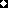 